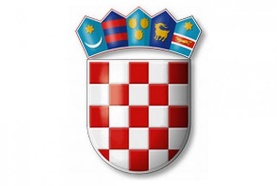 REPUBLIKA HRVATSKA			VARAŽDINSKA ŽUPANIJA                    			   OPĆINA VISOKO   OPĆINSKO VIJEĆEKLASA: 620-01/23-01/3URBROJ:2186-27-02-23-1   Visoko, 28.12.2023.                                                                                                                                                    Na temelju Članka 74. Zakona o sportu („Narodne novine“ broj 141/22) i Članka 30. Statuta Općine Visoko (Službeni vjesnik Varaždinske županije» broj: 26/21) Općinsko vijeće Općine Visoko na sjednici održanoj 28.12.2023. godine, donosiPROGRAM JAVNIH POTREBA U SPORTU NA PODRUČJU OPĆINE VISOKO U 2024. GODINIČlanak 1. Programom javnih potreba u sportu na području Općine Visoko u 2024. godini (u daljnjem tekstu: Program) utvrđuju se aktivnosti, poslovi i djelatnosti u sportu od lokalnog značaja koje će se financirati iz Proračuna Općine Visoko za 2024. godinu (u daljnjem tekstu: Proračun).Članak 2. 	Javne potrebe u sportu na području Općine Visoko  (u daljnjem tekstu: Općina) ostvarivat će se:poticanjem i promicanjem sporta,djelovanjem sportskih udruga,organiziranjem i provođenjem natjecanja,osiguravanjem rada osoba za obavljanje stručnih poslova u sportu,sportsko-rekreacijskim aktivnostima građana,Članak 3.                Za djelatnost sporta na području općine Visoko  u 2024. godini osigurana su sredstva u proračunu Općine Visoko  u iznosu od  4.000,00 eura.               Sredstva  se  raspoređuju  na :Članak 4. Sredstva za javne potrebe u sportu utvrđena ovim Programom uplaćivat će se na IBAN račune korisnika  temeljem provedenog natječaja i sklopljenog ugovora.Članak 5. 	Korisnici kojima su ovim Programom raspoređena sredstva, dužni su podnijeti izvješće o utrošku financijskih sredstava u sklopu prijave na raspisani javni natječaj.Članak 6.           Realizacija ovog Programa vršiti će se tijekom cijele kalendarske 2024. godine, a ostvarenje je ovisno o prilivu sredstava u Proračun Općine.                                                                        Članak 7.          Program je sastavni dio Proračuna Općine Visoko za 2024. godinu, a za njegovu realizaciju odgovoran je općinski načelnik. Općinski načelnik podnosi Izvješće o izvršenju ovog Programa općinskom vijeću istodobno sa podnošenjem Izvješća o izvršenju Proračuna.                                                                      Članak 8.           Ovaj Program stupa na snagu osmog dana od dana objave u Službenom vjesniku Varaždinske županije.                                                                                     PREDSJEDNIK                                                                                     Općinskog vijeća                                                                                       Ivan HadrovićREPUBLIKA HRVATSKA			VARAŽDINSKA ŽUPANIJA                    			   OPĆINA VISOKO   OPĆINSKO VIJEĆEKLASA: 602-01/23-01/3URBROJ:2186-27-02-23-1Visoko, 28.12.2023.                                                                                                                                                      Na temelju članka 143. Zakona o odgoju i obrazovanju u osnovnoj i srednjoj školi („Narodne novine“ broj 87/08, 86/09, 92/10, 105/10, 90/11, 16/12, 86/12. i 126/12. – pročišćeni tekst, 94/13, 152/14, 7/17, 68/18., 98/19,64/20 i 151/22) i Članka 23. Stavka 2. Zakona o predškolskom odgoju i obrazovanju („Narodne novine“ broj 10/97, 107/07, 94/13. 98/19 ,57/22 i 101/23) i  Članka 30. Statuta Općine Visoko (Službeni vjesnik Varaždinske županije» broj: 26/21) Općinsko vijeće Općine Visoko na sjednici održanoj 28.12. 2023. godine, donosiPROGRAMJAVNIH POTREBA U OSNOVNOM ŠKOLSTVU I PREDŠKOLSKOM ODGOJU I OBRAZOVANJU NAPODRUČJU OPĆINE VISOKO U 2024. GODINIČlanak 1. U Programu javnih potreba u osnovnom školstvu i predškolskom odgoju i obrazovanju na području Općine Visoko u 2024. godini (u daljnjem tekstu: Program) utvrđuju se javne potrebe u osnovnom školstvu i predškolskom odgoju i obrazovanju, za koje se sredstva osiguravaju u Proračunu Općine Visoko za 2024. godinu (u daljnjem tekstu: Proračun).Članak 2. Javne potrebe u školstvu i predškolskom odgoju i obrazovanju ostvarivat će se kroz:sufinanciranje provođenja programa predškole  natjecanja i nagrade učenicima i mentorima za postignute rezultate na natjecanjima,financiranje škole plivanja,Članak 3.Za ostvarivanje javnih potreba iz Članka 2. ovog Programa, u Proračunu  se osiguravaju  sredstva u iznosu 105.000,00 eura a raspoređuju se:Članak 4.            Realizacija ovog Programa vršiti će se tijekom cijele kalendarske 2024. godine, a ostvarenje je ovisno o priljevu sredstava u Proračun Općine.                                                                      Članak 5.          Program je sastavni dio Proračuna Općine Visoko za 2024. godinu, a za njegovu realizaciju odgovoran je općinski načelnik. Općinski načelnik podnosi Izvješće o izvršenju ovog Programa općinskom vijeću istodobno sa podnošenjem Izvješća o izvršenju Proračuna.                                                                     Članak 6.           Ovaj Program stupa na snagu osmog dana od dana objave u Službenom vjesniku Varaždinske županije.                                                                                       PREDSJEDNIK                                                                                                                                                                                                                                                                      Općinskog vijeća                                                                                                      Ivan HadrovićREPUBLIKA HRVATSKA			VARAŽDINSKA ŽUPANIJA                    			   OPĆINA VISOKO   OPĆINSKO VIJEĆEKLASA: 550-01/23-01/3URBROJ:2186-27-02-23-1   Visoko, 28.12.2023.                                                                                                                                                   Na temelju  Zakona o socijalnoj skrbi („Narodne novine“ broj 18/22, 46/22,119/22 i 71/23)   i  članka   30. Statuta  Općine   Visoko ( Službeni vjesnik Varaždinske županije» broj: 26/21)  Općinsko vijeće Općine Visoko na sjednici održanoj 28.12.2023. godine, donosiPROGRAMJAVNIH POTREBA U SOCIJALNOJ SKRBI NA PODRUČJUOPĆINE VISOKO U 2024. GODINIČlanak 1.	Programom javnih potreba u socijalnoj skrbi na području Općine Visoko u 2024. godini (u daljnjem tekstu: Program), utvrđuje se način ostvarivanja javnih potreba u socijalnoj skrbi i financijska sredstva za njegovo provođenje.Članak 2. Javne potrebe u socijalnoj skrbi na području Općine Visoko ostvarivat će se:pomaganjem osobama i obiteljima u novcu ili naturi kad se zbog nesposobnosti za rad, bolesti, starosti, elementarnih nepogoda i drugih događaja nađu u stanju socijalne potrebe,provođenjem humanitarnih akcija,putem humanitarno – socijalnih udruga.                                                           Članak 3.        Za program iz  socijalne skrbi  planirana su sredstva u iznosu od 69.000,00 euraREPUBLIKA HRVATSKA			VARAŽDINSKA ŽUPANIJA                    			   OPĆINA VISOKO   OPĆINSKO VIJEĆEKLASA: 250-04/23-01/3URBROJ:2186-27-02-23-1  Visoko, 28.12.2023.                                                                                                                                                 Na temelju Članka 110.  Zakona o vatrogastvu („Narodne novine“ broj 125/19 i 114/22), Članka 72. Zakona o sustavu civilne zaštite („Narodne novine“ broj 82/15., 18/18, 31/20 , 20/21 114/22) i Članka 30. Statuta Općine Visoko (Službeni vjesnik Varaždinske županije» broj: 26/21) Općinsko vijeće Općine Visoko na sjednici održanoj 28.12.2023. godine, donosiPROGRAM JAVNIH POTREBA  ZA VATROGASNU ZAJEDNICU OPĆINEVISOKO I CIVILNU ZAŠTITU U 2024. GODINIČlanak 1. 	Program javnih potreba za Vatrogasnu zajednicu Općine Visoko i civilnu zaštitu na području Općine Visoko u 2024. godini (u daljnjem tekstu: Program) ostvarivat će se putem Vatrogasne zajednice Općine Visoko  i civilne zaštite.                                                                   Članak 2.        Za programe oblasti vatrogastva i civilne zaštite planirana su  sredstva u iznosu od 16.500,00 eura:Članak 3.	Dinamiku isplate i doznačivanja sredstava odredit će općinski načelnik Općine Visoko sukladno punjenju Proračuna Općine Visoko za 2024. godinu.                                                                 Članak 4.           O izvršenju Programa korisnici kojima su raspoređena sredstva dužni su podnijeti izvješće Općini Visoko najkasnije do 28. veljače 2025. godine.                                                                 Članak 5.           Program je sastavni dio Proračuna Općine Visoko za 2024. godinu, a za njegovu realizaciju odgovoran je općinski načelnik. Općinski načelnik podnosi Izvješće o izvršenju ovog Programa općinskom vijeću istodobno sa podnošenjem Izvješća o izvršenju Proračuna.                                                                   Članak 6.             Ovaj Program stupa na snagu osmog dana od dana objave u Službenom vjesniku Varaždinske županije.                                                                                       PREDSJEDNIK                                                                                                                                                                                                                                                                      Općinskog vijeća                                                                                                      Ivan HadrovićREPUBLIKA HRVATSKA			VARAŽDINSKA ŽUPANIJA                    			   OPĆINA VISOKO   OPĆINSKO VIJEĆEKLASA: 402-01/23-01/3URBROJ:2186-27-02-23-1    Visoko, 28.12.2023.                                                                                                                                                           Na temelju Članka 32. i 33.  Zakona o udrugama („Narodne novine“ broj 74/14, 70/17,98/19 i 151/22) i Članka 30. Statuta Općine Visoko (Službeni vjesnik Varaždinske županije» broj: 26/21) Općinsko vijeće Općine Visoko na sjednici održanoj 28.12.2023. godine, donosiPROGRAM JAVNIH POTREBA ZA FINANCIRANJE UDRUGA GRAĐANAI POLITIČKIH STRANAKA NA PODRUČJU OPĆINE VISOKO ZA 2024. GODINUČlanak 1. 	Program javnih potreba za financiranje udruga građana i političkih stranaka na području Općine Visoko u 2024. godini (u daljnjem tekstu: Program) ostvarivat će se putem  udruga građana i političkih stranaka .                                                                  Članak 2.            Za programe udruga građana  i političkih stranaka  planirana su sredstva u iznosu od 15.800,00 eura:         Članak 3.Sredstva iz Članka 2. ovog Programa korisnicima dodjeljivat će se udrugama temeljem prijave na javni poziv za financiranje programa i projekata koje provode udruge, osim onih sredstava koja su propisana Zakonskim propisima kao obveza.  Članak 4.            Realizacija ovog Programa vršiti će se tijekom cijele kalendarske 2024. godine, a ostvarenje je ovisno o priljevu sredstava u Proračun Općine.                                                                    Članak 5.          Program je sastavni dio Proračuna Općine Visoko za 2024. godinu, a za njegovu realizaciju odgovoran je općinski načelnik. Općinski načelnik podnosi Izvješće o izvršenju ovog Programa općinskom vijeću istodobno sa podnošenjem Izvješća o izvršenju Proračuna.                                                                   Članak 6.            Korisnicima kojima su raspoređena sredstva temeljem prijave na javni poziv za financiranje programa i projekata koje provode udruge dužni su podnijeti izvješće Općini Visoko najkasnije do 28. veljače 2025. godine.                                                                   Članak 7.           Ovaj Program stupa na snagu osmog dana od dana objave u Službenom vjesniku Varaždinske županije.                                                                                             PREDSJEDNIK                                                                                                                                                                                                                                                                           Općinskog vijeća                                                                                                           Ivan HadrovićREPUBLIKA HRVATSKA			VARAŽDINSKA ŽUPANIJA                    			   OPĆINA VISOKO   OPĆINSKO VIJEĆEKLASA: 612-02/23-01/4URBROJ:2186-27-02-23-1   Visoko, 28.12.2023.                                                                                                                                                 Na temelju Članka 1. i 9 a. Zakona o financiranju javnih potreba u kulturi („Narodne novine“ broj 47/90, 27/93. i 38/09) i  Članka 30. Statuta Općine Visoko (Službeni vjesnik Varaždinske županije» broj: 26/21) Općinsko vijeće Općine Visoko na sjednici održanoj         28.12.2023. godine, donosiPROGRAM JAVNIH POTREBA U KULTURI NA PODRUČJU OPĆINE VISOKO ZA 2024. GODINU Članak 1.Programom javnih potreba u kulturi na području Općine Visoko u 2024. godini (u daljnjem  tekstu: Program) utvrđuju se aktivnosti i djelatnosti u kulturi koje će se sufinancirati iz Proračuna Općine Visoko za 2024. godinu (u daljnjem tekstu: Proračun) i iz drugih izvora.Članak 2. Javne potrebe u kulturi  na području Općine Visoko (u daljnjem tekstu: Općina) ostvarivat će se:financiranjem građevinske obnove, sanacije i prijeko potrebnih zahvata na objektima kulturne baštine,poticanjem kulturnog rada i stvaralaštva koje će pridonijeti razvitku i promicanju kulturnog života Općine                                                                     Članak 3.             Za javne potrebe  iz Članka 2. ovog Programa planirana su sredstva i to za:Članak 4.            Sredstva za javne  potrebe u kulturi namijenjena za tekuće donacije kulturnim udrugama rasporedit će se udrugama za njihove projekte i programe temeljem javnog natječaja.  Članak 5.Udruge kojima su ovim Programom raspoređena sredstva, dužne su podnijeti  izvješće o utrošku financijskih sredstava u sklopu prijave na javni natječaj za dodjelu financijskih sredstava za projekte i programe u tekućoj godini do 31. siječnja 2024. godine.Članak 6.           Realizacija ovog Programa vršiti će se tijekom cijele kalendarske 2024. godine, a ostvarenje je ovisno o prilivu sredstava u Proračun Općine, te općinsko vijeće ili općinski načelnik mogu uskratiti isplatu svim ili pojedinim korisnicima sredstava.                                                                      Članak 7.          Program je sastavni dio Proračuna Općine Visoko za 2024. godinu, a za njegovu realizaciju odgovoran je općinski načelnik. Općinski načelnik podnosi Izvješće o izvršenju ovog Programa općinskom vijeću istodobno sa podnošenjem Izvješća o izvršenju Proračuna.                                                                      Članak 8.           Ovaj Program stupa na snagu osmog dana od dana objave u Službenom vjesniku Varaždinske županije.                                                                                                  PREDSJEDNIK 			                                                              Općinskog vijeća                                                                                                    Ivan HadrovićKLASA: 321-02/23-01/3URBROJ: 2186-27-02-23-1Visoko, 28.12.2023.Na temelju članka 69. stavak 4. Zakona o šumama („Narodne novine“ broj 68/18, 115/18, 98/19, 32/20,145/20 I 101/23) i članka 30. Statuta Općine Visoko („Službeni vjesnik Varaždinske županije“ broj 26/21), Općinsko vijeće  Općine Visoko na sjednici održanoj             28.12.2023. godine, donosiP R O G R A MUTROŠKA SREDSTAVA ŠUMSKOG DOPRINOSA ZA 2024. GODINUČlanak 1. 	Ovim Programom utroška sredstava šumskog doprinosa za 2024. godinu utvrđuje se namjena korištenja i kontrola utroška sredstava šumskog doprinosa kojeg plaćaju pravne i fizičke osobe koje obavljaju prodaju proizvoda iskorištavanjem šuma (drvni sortimenti) na području Općine Visoko, u visini 5 % od prodajne cijene proizvoda na panju.Članak 2.U Proračunu Općine Visoko za 2024. godinu planirani prihod šumskog doprinosa iz članka  1.ovog Programa iznosi  500,00 eura.Članak 3. Sredstva iz članka 2. ovog Programa koristiti će se za financiranje održavanja komunalne      infrastrukture –održavanje nerazvrstanih cesta.Članak 4.Ovaj Program stupa na snagu osmog dana od dana objave u “Službenom vjesniku Varaždinske županije“.                                                                                                   PREDSJEDNIK                                                                                            OPĆINSKOG VIJEĆA                                                                                                      Ivan HadrovićKLASA: 325-04/23-01/3URBROJ: 2186-27-02-23-1Visoko, 28.12.2023. Na temelju članka 12. Zakona o financiranju vodnog gospodarstva („Narodne novine“ broj 153/09, 90/11, 56/13, 154/14, 119/15, 120/16, 127/17 i 66/19) i članka 30. Statuta Općine Visoko („Službeni vjesnik Varaždinske županije“ broj 26/21), Općinsko vijeće Općine Visoko na sjednici održanoj 28.12.2023. godine, donosiP R O G R A MUTROŠKA SREDSTAVA VODNOG  DOPRINOSA ZA 2024. GODINUČlanak 1.Ovim Programom utroška sredstava vodnog doprinosa za 2024. godinu utvrđuje se namjena korištenja i kontrola utroška sredstava vodnog doprinosa kojeg plaća investitor u smislu propisa o prostornom uređenju i gradnji. Vodni doprinos obračunava se rješenjem o obračunu vodnog doprinosa kojeg donose Hrvatske vode na području Općine Visoko. Općini Visoko pripada 8% vodnog doprinosa naplaćenog na području Općine. Članak 2. 	U Proračunu Općine Visoko za 2024. godinu planirani prihod vodnog doprinosa iz članka  1.ovog Programa iznosi  500,00 eura.Članak 3.Sredstva iz članka 2. ovog Programa koristiti će se za sufinanciranje troškova kanalizacije.Članak 4. 	Ovaj Program stupa na snagu osmog dana od dana objave u “Službenom vjesniku Varaždinske županije“.                                                                                                PREDSJEDNIK                                                                                         OPĆINSKOG VIJEĆA                                                                                                  Ivan HadrovićKLASA: 361-05/23-01/3URBROJ: 2186-27-02-23-1Visoko, 28.12.2023. 	Na temelju članka 31. stavka 3.  Zakona o postupanju s nezakonito izgrađenim zgradama   („Narodne novine“ broj 86/12, 143/13, 65/17 i 14/19) i članka 30. Statuta Općine Visoko („Službeni vjesnik Varaždinske županije“ broj 26/21), Općinsko vijeće Općine Visoko na sjednici održanoj 28.12.2023. godine, donosiP R O G R A MUTROŠKA SREDSTAVA NAKNADE ZA ZADRŽAVANJE NEZAKONITO IZGRAĐENE ZGRADE U PROSTORU ZA 2024. GODINUČlanak 1.Programom utroška sredstava naknade za zadržavanje nezakonito izgrađene zgrade u prostoru ( u daljnjem tekstu: naknada) za 2024. godinu utvrđuje se namjena korištenja i kontrola utroška sredstava naknade namijenjenih za izradu prostornih planova te za poboljšanje infrastrukturne opremljenosti pojedinih područja Općine Visoko.   Članak 2. 	Prihod u visini 30% prikupljenih sredstava naknade prihod je Proračuna Općine Visoko za 2024. godinu, u ukupnom iznosu od 200,00 eura, a utrošit će se kako slijedi: izgradnja i rekonstrukcija javnih prometnih površina.    Članak 3.Ovaj Program stupa na snagu osmog dana od dana objave u “Službenom vjesniku   Varaždinske županije“.                                                                                                   PREDSJEDNIK                                                                                             OPĆINSKOG VIJEĆA                                                                                                      Ivan HadrovićKLASA: 320-02/23-01/8URBROJ: 2186-27-02-23-1Visoko, 28.12.2023. 	Na temelju članka 35. točke 2.  Zakona o  lokalnoj i područnoj (regionalnoj) samoupravi     („Narodne novine“ broj 33/01, 60/01, 129/05, 109/07, 125/08, 36/09, 150/11, 144/12, 19/13, 137/15, 123/17, 98/19 i 144/20), i članka 49. Stavak 4. Zakona o poljoprivrednom zemljištu (“ Narodne novine” broj 20/18, 115/18, 98/19 i 57/22) i članka 30. Statuta Općine Visoko („Službeni vjesnik Varaždinske županije“ broj 26/21), Općinsko vijeće Općine Visoko na sjednici održanoj 28.12.2023. godine, donosiP R O G R A MKORIŠTENJA SREDSTAVA OSTVARENIH OD RASPOLAGANJA POLJOPRIVREDNIM ZEMLJIŠTEM U VLASNIŠTVU REPUBLIKE HRVATSKE ZA 2024. GODINUČlanak 1. 	Program korištenja sredstava od raspolaganja poljoprivrednim zemljištem u vlasništvu Republike Hrvatske na području Općine Visoko u 2024. godini (u daljnjem tekstu: Program) je planski dokument kojim se raspoređuju namjenski prihodi od zakupa, prodaje, prodaje izravnom pogodbom, privremenog korištenja i davanja na korištenje izravnom pogodbom na području Općine Visoko prema namjeni koja je propisana Zakonom o poljoprivrednom zemljištu („Narodne novine“ broj 20/18, 115/18,98/19 i 57/22).	Ovim Programom utvrđuje se raspored prihoda prema namjeni rashoda planiranim u Proračunu Općine Visoko za 2024. godinu.Članak 2.	Ukupni prihod od raspolaganja poljoprivrednim zemljištem u vlasništvu Republike Hrvatske na području Općine Visoko iznosi 500,00 € i odnosi se na prihod od privremenog korištenja poljoprivrednog zemljišta u vlasništvu Republike Hrvatske.Članak 3.Prihod  od  privremenog korištenja namijenjen je podmirenju troškova katastarsko-geodetske izmjere zemljišta i troškova postupka koji se vode u svrhu sređivanja imovinsko pravnih odnosa i zemljišnih knjiga. Članak 4.Ovaj Program stupa na snagu osmog dana od dana objave u “Službenom vjesniku Varaždinske županije“.                                                                                                   PREDSJEDNIK                                                                                            OPĆINSKOG VIJEĆA                                                                                                     Ivan HadrovićKLASA: 320-02/23-01/9URBROJ: 2186-27-02-23-1Visoko, 28.12.2023.Na temelju članka 25. stavka 8. Zakona o poljoprivrednom zemljištu („Narodne novine“ broj 20/18, 115/18,  98/19 57/22) i članka 30. Statuta Općine Visoko („Službeni vjesnik Varaždinske županije“ broj 26/21), Općinsko vijeće Općine Visoko na sjednici održanoj                28.12.2023. godine, donosiPROGRAMKORIŠTENJA SREDSTAVA OD PROMJENE NAMJENE POLJOPRIVREDNIM ZEMLJIŠTEM NA PODRUČJU OPĆINE VISOKO ZA 2024. GODINIČlanak 1. Programom korištenja sredstava od promjene namjene poljoprivrednim zemljištem  na području Općine Visoko  u 2024. godini (u daljnjem tekstu: Program) utvrđuje se namjensko trošenje sredstava ostvarenih od naknade za promjenu namjene poljoprivrednog zemljišta na području Općine Visoko u 2024. godini, koja su prihod proračuna jedinica lokalne samouprave u iznosu od 30% od ukupnih prihoda od promjene namjene poljoprivrednog zemljišta na području Općine Visoko.Članak 2.Očekivani prihod od naknade za promjenu namjene za poljoprivredno zemljište na području Općine Visoko u 2024. godinu u visini od 100,00 eura, rasporedit će se za usluge  u svrhu privođenja funkciji i povećanja vrijednosti poljoprivrednog zemljišta.  Članak 3. Ovaj Program stupa na snagu osmog dana od dana objave u “Službenom vjesniku Varaždinske županije“.                                                                                                   PREDSJEDNIK                                                                                            OPĆINSKOG VIJEĆA                                                                                                     Ivan HadroviKLASA: 240-05/23-01/4URBROJ: 2186-27-02-23-1Visoko, 28.12.2023.Na temelju članka 18. stavka 2. Zakona o Hrvatskoj gorskoj službi spašavanja („Narodne Novine“ broj 79/06. i 110/15)  i  članka 30. Statuta Općine Visoko („Službeni vjesnik Varaždinske županije“ broj 26/21), Općinsko vijeće Općine Visoko na sjednici održano       28.12.2023. godine, donosiPROGRAMJAVNIH POTREBA ZA OBAVLJANJE DJELATNOSTI HRVATSKE GORSKE SLUŽBE SPAŠAVANJA - STANICE VARAŽDIN ZA 2024. GODINUČlanak 1.Programom javnih potreba za obavljanje djelatnosti Hrvatske gorske službe spašavanja - stanice Varaždin za 2024. godinu (u daljnjem tekstu: Program) utvrđuju se aktivnosti, poslovi i djelatnosti od značaja za Općinu Visoko (u daljnjem tekstu: Općina), a koji se odnose na financiranje redovne djelatnosti Hrvatske gorske službe spašavanja – Stanice Varaždin (u daljnjem tekstu: HGSS – Stanica Varaždin). Članak 2.Ovim Programom stvaraju se uvjeti za zadovoljavanje potreba Općine u aktivnostima HGSS – Stanica Varaždin kako slijedi:spašavanje na visinama i visokim objektima u slučaju potresa, vremenskih nepogoda i drugih nesreća na nepristupačnim prostorima,spašavanje iz podzemnih objekata,dežurstva i spašavanja za vrijeme specifičnih sportskih, turističkih i drugih aktivnosti u prirodi,davanje sigurnosnih preporuka osobama i organizatorima turističkih, sportskih i drugih aktivnosti u prirodi,provođenje obuke spašavanja organiziranjem vježbi, seminara i tečajeva.Članak 3.Financijska sredstva za ostvarivanje javnih potreba iz članka 2. ovoga Programa osiguravaju se u Proračunu Općine Visoko za 2024. godinu u ukupnom iznosu od 500,00 eura.Članak 4.HGSS – Stanica Varaždin obvezna je Općini podnijeti godišnje izvješće o izvršenju ovoga Programa u roku od 60 dana od isteka poslovne godine odnosno do 28. veljače 2025. godine.Članak 5.Ovaj Program stupa na snagu osmog dana od dana objave u “Službenom vjesniku Varaždinske županije“.                                                                                                   PREDSJEDNIK                                                                                            OPĆINSKOG VIJEĆA                                                                                                     Ivan HadrovićPozicija u    Pror.       OPIS POZICIJAPlan za 2024.g u € 1007        RAZVOJ SPORTA          4.000,0038115Tekuće donacije sportskim udrugama                                                                                     4.000,00Pozicij u Pror.AktivnostOPIS POZICIJAPlan za 2024.g u €1009 i 1010ŠKOLSTVO I PREDŠKOLSKI ODGOJ       105.000,003661A100901Predškolski odgoj            5.000,00366111A101001Tekuće donacije Osnovnoj školi Visoko          20.000,0042123K100401Izgradnja dječjeg vrtića           80.000,00Pozicij u Pror.AktivnostOPIS POZICIJAPlan za 2024.g u €37 SOCIJALNA SKRB      69.000,003721 A101101Naknade građanima i kućanstvima u novcu (Ogrijev korisnicima zajamčene minimalne naknade)       8.000,003721A101101Za podmirenje  pomoći socijalno ugroženim kućanstvima i samcima        2.000,003721A101101Naknade građanima i kućanstvima u novcu (Jednokratna novčana naknada za novorođenčad)        5.000,003722 A101101Sufinaciranje dječjeg vrtića                                                                 40.000,003722A101101Ostale naknade u naravi (sufinanciranje  cijene prijevoza)        2.000,003722A101101Ostale naknade u naravi (sufinanciranje radnih bilježnica za učenike  OŠ Visoko)       12.000,00                                                                 Članak 4.         Sredstva iz Članka 3. ovog Programa korisnicima će se odobravati pojedinačno po zahtjevima, a temeljem Odluke ili Rješenja. Članak 5.            Realizacija ovog Programa vršiti će se tijekom cijele kalendarske 2024. godine, a ostvarenje je ovisno o priljevu sredstava u Proračun Općine.                                                                    Članak 6.          Program je sastavni dio Proračuna Općine Visoko za 2024. godinu, a za njegovu realizaciju odgovoran je općinski načelnik. Općinski načelnik podnosi Izvješće o izvršenju ovog Programa općinskom vijeću istodobno sa podnošenjem Izvješća o izvršenju Proračuna.Članak 7.           Ovaj Program stupa na snagu osmog dana od dana objave u Službenom vjesniku Varaždinske županije.                                                                                        PREDSJEDNIK                                                                                                                                                                                                                                                                      Općinskog vijeća                                                                                                      Ivan Hadrović                                                                 Članak 4.         Sredstva iz Članka 3. ovog Programa korisnicima će se odobravati pojedinačno po zahtjevima, a temeljem Odluke ili Rješenja. Članak 5.            Realizacija ovog Programa vršiti će se tijekom cijele kalendarske 2024. godine, a ostvarenje je ovisno o priljevu sredstava u Proračun Općine.                                                                    Članak 6.          Program je sastavni dio Proračuna Općine Visoko za 2024. godinu, a za njegovu realizaciju odgovoran je općinski načelnik. Općinski načelnik podnosi Izvješće o izvršenju ovog Programa općinskom vijeću istodobno sa podnošenjem Izvješća o izvršenju Proračuna.Članak 7.           Ovaj Program stupa na snagu osmog dana od dana objave u Službenom vjesniku Varaždinske županije.                                                                                        PREDSJEDNIK                                                                                                                                                                                                                                                                      Općinskog vijeća                                                                                                      Ivan Hadrović                                                                 Članak 4.         Sredstva iz Članka 3. ovog Programa korisnicima će se odobravati pojedinačno po zahtjevima, a temeljem Odluke ili Rješenja. Članak 5.            Realizacija ovog Programa vršiti će se tijekom cijele kalendarske 2024. godine, a ostvarenje je ovisno o priljevu sredstava u Proračun Općine.                                                                    Članak 6.          Program je sastavni dio Proračuna Općine Visoko za 2024. godinu, a za njegovu realizaciju odgovoran je općinski načelnik. Općinski načelnik podnosi Izvješće o izvršenju ovog Programa općinskom vijeću istodobno sa podnošenjem Izvješća o izvršenju Proračuna.Članak 7.           Ovaj Program stupa na snagu osmog dana od dana objave u Službenom vjesniku Varaždinske županije.                                                                                        PREDSJEDNIK                                                                                                                                                                                                                                                                      Općinskog vijeća                                                                                                      Ivan Hadrović                                                                 Članak 4.         Sredstva iz Članka 3. ovog Programa korisnicima će se odobravati pojedinačno po zahtjevima, a temeljem Odluke ili Rješenja. Članak 5.            Realizacija ovog Programa vršiti će se tijekom cijele kalendarske 2024. godine, a ostvarenje je ovisno o priljevu sredstava u Proračun Općine.                                                                    Članak 6.          Program je sastavni dio Proračuna Općine Visoko za 2024. godinu, a za njegovu realizaciju odgovoran je općinski načelnik. Općinski načelnik podnosi Izvješće o izvršenju ovog Programa općinskom vijeću istodobno sa podnošenjem Izvješća o izvršenju Proračuna.Članak 7.           Ovaj Program stupa na snagu osmog dana od dana objave u Službenom vjesniku Varaždinske županije.                                                                                        PREDSJEDNIK                                                                                                                                                                                                                                                                      Općinskog vijeća                                                                                                      Ivan HadrovićPozicija u Pror.Aktivnost OPIS POZICIJAPlan za 2024.g u €3811VATROGASTVO I CIVILNA ZAŠTITA       16.500,003811A100801Tekuće donacije VZO       15.000,003811A100801Civilna zaštita         1.500,00Pozicija u Pror.AktivnostOPIS POZICIJAPlan za 2024.g u €381TEKUĆE DONACIJE UDRUGAMA GRAĐANA I POLITIČKIM. STRANKAMA  15.800,00 381181A100801Crveni križ Novi Marof 1.500,00    381140A100801Političke stranke  1.800,00381199A100801 Ostale tekuće donacije  12.500,00Pozicija u Pror.Aktivnost OPIS POZICIJAPlan za 2024.g.u €KULTURA        190.000,00 4214A100506Utvrda ČanjevoIzvori financiranja: Ministarstvo kulture:      70.000,00 €Proračun Općine:            10.000,00 €          80.000,003232A100301Obnova  Crkve sv. Marije Magdalene u ViničnuIzvori financiranja: Ministarstvo kulture:  50.000,00 €         50.000,003232A100301Sanacija ogradnog zida-cinktora Crkve Presvetog Trojstva u VisokomIzvori financiranja: Ministarstvo kulture: 50.000,00 €          50.000,00         3811A100601Tekuće donacije kulturnim udrugama(KUD Braća Radić Visoko, i dr.)Izvori financiranja: Proračun Općine Visoko: 10.000,00 €        10.000,00REPUBLIKA HRVATSKAVARAŽDINSKA ŽUPANIJAOPĆINA VISOKOOPĆINSKO VIJEĆEREPUBLIKA HRVATSKAVARAŽDINSKA ŽUPANIJAOPĆINA VISOKOOPĆINSKO VIJEĆEREPUBLIKA HRVATSKAVARAŽDINSKA ŽUPANIJAOPĆINA VISOKOOPĆINSKO VIJEĆEREPUBLIKA HRVATSKAVARAŽDINSKA ŽUPANIJAOPĆINA VISOKOOPĆINSKO VIJEĆEREPUBLIKA HRVATSKAVARAŽDINSKA ŽUPANIJAOPĆINA VISOKOOPĆINSKO VIJEĆEREPUBLIKA HRVATSKAVARAŽDINSKA ŽUPANIJAOPĆINA VISOKOOPĆINSKO VIJEĆE